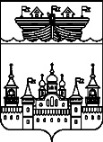 ЗЕМСКОЕ СОБРАНИЕ ВОСКРЕСЕНСКОГО МУНИЦИПАЛЬНОГО РАЙОНА НИЖЕГОРОДСКОЙ ОБЛАСТИРЕШЕНИЕ24 сентября 2019 года	№85Об избрании счетной комиссии по выборам заместителя председателя Земского собрания Воскресенского муниципального района Нижегородской областиВ соответствии со ст.24 Устава Воскресенского муниципального района Нижегородского области, принятого постановлением Земского собрания Воскресенского района от 29.08.2005 №37 (в редакции решения Земского собрания района Нижегородского области от 08.08.2016 № 81), со ст. 6 Регламента Земского собрания Воскресенского муниципального района, утвержденного решением Земского собрания Воскресенского муниципального района Нижегородской области от 19.11.2010 № 112 (в редакции решения Земского собрания района Нижегородского области от 23.08.2019 № 78), в целях организации закрытого голосования депутатов по выборам заместителя председателя Земского собрания Воскресенского муниципального района Нижегородской области,Земское собрание района решило:1. Сформировать счетную комиссию по выборам заместителя председателя Земского собрания Воскресенского муниципального района Нижегородской области в количестве трех депутатов.2. Утвердить прилагаемый персональный состав счетной комиссии по выборам заместителя председателя Земского собрания Воскресенского муниципального района Нижегородской области.Председатель Земского собрания района 			С.И.ДоронинПриложениек решению Земского собранияВоскресенского муниципального района Нижегородской областиот 24.09.2019 № 85СОСТАВсчетной комиссии по выборам заместителя председателя Земского собрания Воскресенского муниципального района Нижегородской области1.Жаркова Оксана Константиновна – депутат Земского собрания от Благовещенского сельсовета;2.Скатова Галина Алексеевна - депутат Земского собрания от Нестиарского_ сельсовета;3.Смирнова Евгения Вячеславовна – депутат Земского собрания от Воздвиженского сельсовета.